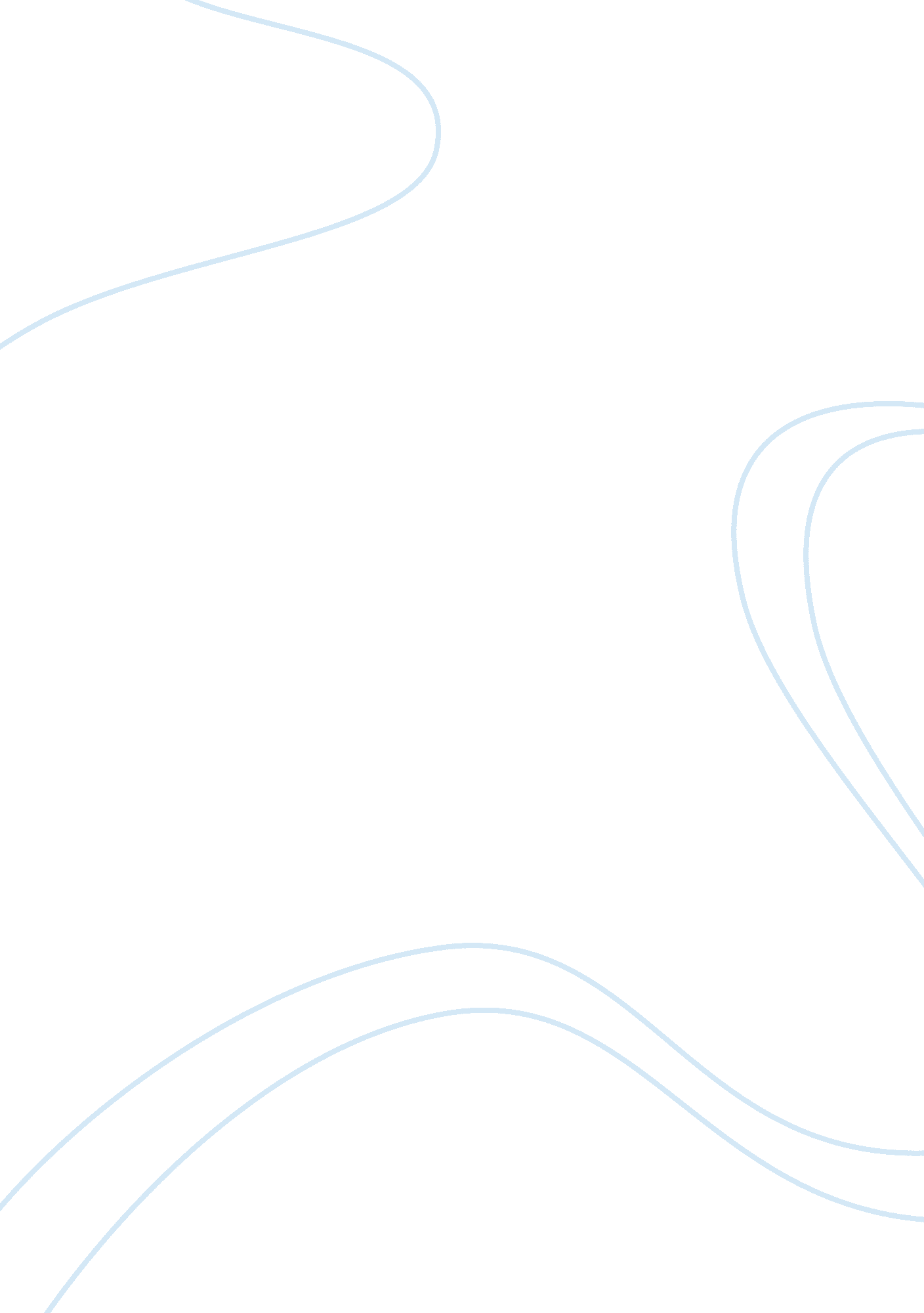 My evacuation diary essay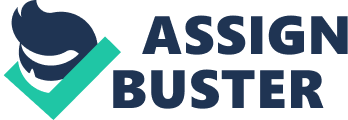 The evacuation began on Friday 1st September 1939. It was called operation pied piper. My family was the first to let me go as we decide that it would be the best idea and I would be safe that way. It was probably a good idea that the government had thought of it, because I had to agree with them it was the only way we would be safe. We new that there would be bombs thrown at us so the best way would be to get evacuated. So they sent me, my brother and my two sisters at the beginning. So that we could find a decent home to live for that time being. By the end of 1941, I think that everyone had got the message that we all (children mainly) would need to be evacuated to the countryside. Where I was in the countryside it was nice. The area was nice and so was the family that took me, my brother and my two sisters. Although I missed my parents a lot while I was away. But the family that took me treated me like there own son and I had enjoyed every moment of it. It obviously wasn’t as bad for me as it could have been for me or others. The blitzIt was on the 23rd September 1940- I had just left my house to see, what the effects were. I had heard some aircrafts and I was excited! But what I didn’t have a clue about was that they were bombers. The bombs had begun to fall. My shirt had ripped everywhere that’s how bad it was. It was like I couldn’t breathe, because of all the acid. That day was probably the scariest of my life, I don’t know how I didn’t die that day. Thursday 12th March 2009Late August 1939, my gas mask arrives! I wasn’t to keen about the Gas masks, because I thought that they didn’t work from the beginning, and it would be a hassle to carry around where ever I go. When the Gas masks had arrived and I had to put it on, it had a horrible smell to it. I didn’t think they had put much effort to make them, but we all had to put them on so I did too. After a while I got used to the smell but it did make me feel sick at first. After a few weeks I was getting the hang of it and I didn’t mind to put the mask on. I did feel sorry for my little sister who would have had to be put in the big mask, which would cover her whole body and let her legs dangle just about, down the bottom and my mother would have to pump the gas mask with the hand pump. 